CHILDRENS NAMES:SEPTEMBER 2022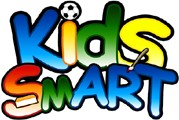 ATTENDING SCHOOL:                  CIRCLE ONESchool sites: Columbian CompassDenison MontessoriRMP-DPS Before/After TuitionMONDAY	TUESDAY	WEDNESDAY	THURSDAY	FRIDAYBerkeleyRMP-SouthwestWEEK OF: 9/5Sept 05Sept 06	Sept 7Sept 8	Sept 99/6 COLNO PROGRAMNO PROGRAMBefore:  -After:	-Before:  -After:	-Before:  -After:	-Before:  -After:	-WEEK OF: 9/12Sept 12	Sept 13Sept 14	Sept 15Sept 16Before: -Before:  -Before: -Before:	-Before:  -After:	-After:	-After:	-After:	-After:	-WEEK OF: 9/19Sept 19Sept 20	Sept 21Before:Sept 22	Sept 23Before: -Before: -Before:  -	-Before: -After:	-After:	-After:	-After:	-After:	-WEEK OF: 9/26Sept 26Sept 27	Sept 28Before:Sept 29	Sept 309/30 DPS FULL DAY-Before:Before: -Before:  --	Before: -FullLocation TBDAfter:	-After:	-After:	-After:  -After:	-	-STEPS FOR CARE CALCULATION:Enter 1 next to the before/after sessions you will need care. '0' means NO CARE; '1' means NEED CARE.Confirm number of Before and After School sessions are correct below. Add number of children and confirm/add total.Payment must accompany calendar to reserve spot. Reduced tuition rate only given once proof of F/R status through school.Limited space available. Payment is due by the Wednesday of the prior week, however we do encourage earlier payments to secure a spot. Calendars are also required for CCAP families to reserve their space.For Safety and tracking purposes, please inform Director of any care schedule changes. NO refunds or credits for unused care.DUES CALCULATION:$ 12$ 20Before:$ After:$ Full day Care Sessions: 	X$ 50$ Subtotal:X Number of Children=$ TOTAL DUE:$ $5/session ($10/full day) drop-in fee applies to all payments/schedules not received by Wednesday for upcoming week.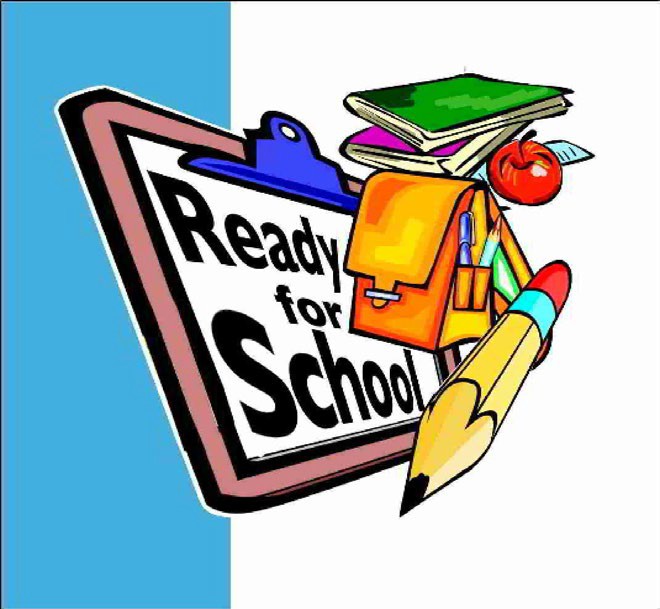 